.Start after an 8 count intro.Section 1:	Rock, recover, back, back, rock and cross, side rock, recover, behind, side, crossSection 2:	Recover, ¼ turn, step, triple 1½ turn, back, ¼ turn, cross, side, crossSection 3:	Basic, side, behind, ¼ turn step, ¼ turn side, behind, side, cross, side, crossSection 4:	Basic, basic, step, step turn, cross, spiral turn, step, togetherThe bridge shall be danced on wall three onlyBridge	Rock, coaster step, touchSection 5:	Side, extended weave, scissor step, ¼ turn, ½ turnSection 6:	Turn ¼ basic, basic, side, cross touch, ½ unwind, coaster stepSection 7:	Rock and cross, rock and cross, reverse rolling wine, behind, side, crossSection 8:	Recover, side, rock, recover, side, step, ½ turn, ½ turn, back, coaster stepEnding:	Step, turn, step, side, dragCopyright © 2013, Stig Ekström - http://linedance.ekstroem.nuWhy Start A Fire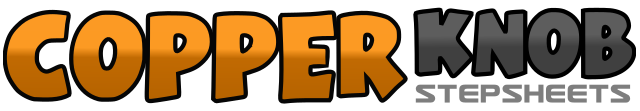 .......Count:64Wall:2Level:Advanced NC2S.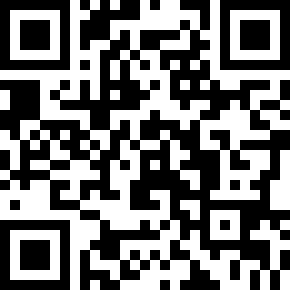 Choreographer:Stig Ekström (SWE) - July 2013Stig Ekström (SWE) - July 2013Stig Ekström (SWE) - July 2013Stig Ekström (SWE) - July 2013Stig Ekström (SWE) - July 2013.Music:Why Start a Fire - Lisa Miskovsky : (From the Swedish Song Contest 2012)Why Start a Fire - Lisa Miskovsky : (From the Swedish Song Contest 2012)Why Start a Fire - Lisa Miskovsky : (From the Swedish Song Contest 2012)Why Start a Fire - Lisa Miskovsky : (From the Swedish Song Contest 2012)Why Start a Fire - Lisa Miskovsky : (From the Swedish Song Contest 2012)........1Rock forward on left2 & 3Recover on right, step back on left, step back on right4 & 5Rock back on left slightly to left diagonal, recover on right, cross left over right6, 7Rock right to right side, recover on left8 & 1Cross right behind left, step left to left side, rock right over left2 & 3Recover on left, turn ¼ to right and step forward on right, step forward on left (3 o’clock)4 & 5Turn ½ to left step back on right, turn ½ to left and step forward on left, turn ½ to left step back on right (9 o’clock).6 & 7Step left back, turn ¼ to right and step right to right side, cross left over right (12 o’clock)8 &Step right to right side, cross left over right,1, 2 &Step right to right side, close left behind right, step right over left3Step left to left side4 & 5Cross right behind left, turn ¼ to left and step forward on left, Turn ¼ to left and step right to right side (6 o’clock)6 & 7Cross left behind right, step right to right side, cross left over right8 &Step right to right side, cross left over right1, 2 &Step right to right side, close left behind right, step right over left3, 4 &Step left to left side, close right behind left, step left over right5Step forward on right6 & 7Step forward on left, turn ½ to right and step forward on right, cross left over right full spiral turn to right (12 o’clock)8 &Step forward on right, step left next to right.1,Rock Forward on right2 & 3Recover on left, step right next to left, step forward on left4Touch right next to left1Step right to right side2 & 3 &Cross left behind right, step right to right side, cross left over right, step right to right side4 & 5Cross left behind right, step right to right side, cross left over right6 & 7Step right to right side, step left next to right, cross right over left8 &Turn ¼ to left and step forward on left, turn ½ to left and step back on right (3 o’clock)1, 2 &Turn ¼ to left and step left to left side, close right behind left, cross left over right (12 o’clock).3, 4 &Step right to right side, close left behind right, cross right over left5, 6, 7Step left to left side, touch right over left, turn ½ to left and move weight over to right (6 o’clock)8 & 1Step back on left, step right next to left, step forward on left2 & 3Rock right to right side, recover on left, cross right over left4 & 5Rock left to left side, recover on right, cross left over right6 & 7Turn ¼ to left and step back on right, turn ½ to left and step forward on left, turn ¼ to left and step right to right side (6 o’clock)8 & 1Cross left behind right, step right to right side, rock left over right2 & 3Recover on right, step left to left side, rock right over left4 & 5Recover on left, step right to right side, step forward on left6 & 7Turn ½ to right and step forward on right, turn ½ to right and step back on left, step back on right (6 o’clock)8 & 1Step back on left, step right next to left, step forward on left (count 1 in section 1 and ending)1Step forward on left2, 3Turn ½ to right and step forward on right, step forward on left (12 o’clock)4, 5Step right side, drag left towards right